威海自由光汽车销售服务有限公司股票挂牌转让说明书摘要（成长板）公司名称：威海自由光汽车销售服务有限公司推荐机构：山东德金股权投资管理有限公司日	期：2021年12月威海自由光汽车销售服务有限公司挂牌转让说明书（申请板块：成长板）声 明本公司及全体董事、监事、高级管理人员承诺挂牌说明书不存在虚假记载、误导性陈述或重大遗漏，并对其真实性、准确性、完整性承担个别和连带的法律责任。本公司提醒投资者注意，凡本挂牌转让说明书未涉及的有关内容，请投资者直接或通过齐鲁股权交易中心有限公司向本公司查询。齐鲁股权交易中心有限公司对本次挂牌所做的任何决 定或意见，均不表明其对本公司股票（权）的价值或投资者收益作出实质性判断或保证。任何与之相反的声明均属虚假不实陈述。本公司经营与收益的变化，由本公司自行负责， 由此引致的投资风险，由投资者自行承担。释	义在本次挂牌转让说明书中，除非另有说明，下列简称具有以下含义： 1、一般词汇注：本挂牌转让说明书除特别说明外所有数值保留两位小数，若出现总数与各分数数值之和尾数不符的情况，均为四舍五入所致。第一章	重大风险及重大事项提示一、重大风险提示及应对措施投资本公司的股权会涉及一系列的风险，因此，投资者在投资前，敬请将下列风险因素连同本挂牌转让说明书中其他内容一并考虑。下列风险因素是按照影响投资决策程度排序的，但该排序并不表示风险因素会依次发生。（一）宏观经济波动风险汽车产品一般价格较高且属于非必需消费品，收入弹性较大，一旦我国宏观经济出现波动、人均可支配收入下降，汽车整体的市场需求可能受到一定程度的冲击，汽车销售量可能出现下滑，对高档进口车的销量影响会尤为明显。因此，当国家宏观经济形式低迷时，将对公司的经营业绩产生不利影响。（二）资金不足，融资渠道单一的风险汽车经销行业属于资金密集型行业，因购销时滞的影响，汽车销售企业需要预垫大部分购车款项；另外，公司根据市场预期会储备部分热门车型的车辆，需要垫付大量资金。报告期内，公司不断加强资金的使用效率，但资金规模较小，融资渠道有限，仍难以有效解决公司业务扩张的资金需求，面临较大的资金压力。公司除将进一步加大股东投入外，同时关注各类机构投资者，根据公司需要适时引入外部投资者，积极寻求外部金融信贷扶持等渠道筹集资金等方式提升公司资金实力、扩大公司经营规模。（三）汽车厂商品牌授权风险目前，汽车经销商从事汽车销售业务需要取得相应汽车生产厂商的授权合同，品牌授权制度是汽车生产厂商管理和统筹销售渠道的唯一方式。通常情况下汽车生产厂商与汽车经销商签订授权合同，品牌授权合同由厂商提供格式条款，其中对汽车经销商的经营规模、人员配备、技术配备、技术服务和服务质量作出具体要求。汽车生产厂商会定期对汽车经销商的经营规范性作出评定，对于不合格汽车经销商，汽车生产厂商会提出相应的整改意见，如果汽车经销商不能对问题进行有效整改，可能面临被撤销授权许可的风险。（四）营销人才流失的风险汽车零售业实质为服务业，一支营销能力和服务意识突出的营销团队对于公司的稳定发展至关重要。相对其他行业而言，汽车零售业是一个营销人员流动较大的行业。在一定程度上，汽车零售业的企业都不可避免地面临营销人员流失的问题，这里的关键在于如何留住核心营销人才，稳定的核心营销人才团队可以有效抵消一般营销人员流动所带来的负影响。二、重大事项提示（一）股权锁定承诺公司股东未就所持股份作出严于法律法规规定和《公司章程》的自愿锁定的承诺。（二）股利分配政策公司分配当年税后利润时，应当提取利润的百分之十列入公司法定公积金。公司法定公积金累计额为公司注册资本的百分之五十以上的，可以不再提取。公司的法定公积金不足以弥补以前年度亏损的，在依照前款规定提取法定公积金之前，应当先用当年利润弥补亏损。公司从税后利润中提取法定公积金后，经股东大会决议，还可以从税后利润中提取任意公积金。公司弥补亏损和提取公积金后所余税后利润，按照股东持有的股份比例分配。股东会违反前款规定，在公司弥补亏损和提取法定公积金之前向股东分配利润的，股东必须将违反规定分配的利润退还公司。公司持有的本公司股份不得分配利润。第二章	基本情况基本情况公司名称：威海自由光汽车销售服务有限公司注册资本：100万元法定代表人：李阳光成立日期：2016年8月5日住所：威海市环翠区温泉镇冶口村金蚂蚁汽车广场25号经营范围：一般项目：汽车新车销售；新能源汽车整车销售；汽车零配件零售；汽车零配件批发；机动车修理和维护；汽车装饰用品销售；日用百货销售；二手车经销；广告制作；广告设计、代理；小微型客车租赁经营服务；信息咨询服务(不含许可类信息咨询服务))。((除依法须经批准的项目外，凭营业执照依法自主开展经营活动)许可项目：网络预约出租汽车经营服务；保险经纪业务。（依法须经批准的项目，经相关部门批准后方可开展经营活动，具体经营项目以相关部门批准文件或许可证件为准）。邮政编码：264206电子邮箱：whyangguang6646@163.com联系人：林锦电话：0631-5376646公司主营业务是新能源汽车销售；机动车修理和维护；网络预约出租汽车经营服务；保险经纪业务。二、公司目前股权结构及股东情况（一）股权结构图1、公司股权结构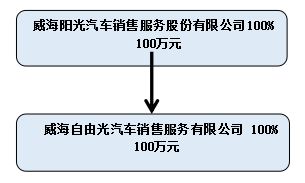 2、股东所持股份的限售安排及股东对所持股份锁定的情况《公司法》第一百四十一条规定：“发起人持有的公司股份，自公司成立之日一年内不得转让。公司董事、监事、高级管理人员应当向公司申报所持有的公司的股份及其变动情况，在任职期间每年转让的股份不得超过其所持有公司股份总数的百分之二十五。”公司股东未就所持股份作出严于《公司章程》和相关法律法规规定的自愿锁定的承诺。（二）公司控股股东、实际控制人情况1、控股股东截至本挂牌转让说明书出具之日，公司共有 1位股东，威海阳光汽车销售服务股份有限公司持有公司100%的股份，为公司的控股股东。2、实际控制人李阳光持有威海阳光汽车销售服务股份有限公司60.6987%股份，依其持有的股份所享有的表决权对公司股东会的决议、董事会成员的选任、财务管理等方面可施予重大影响，故认定其为实际控制人。控股股东、实际控制人情况控股股东威海阳光汽车销售股份有限公司成立于2009年4月16日，法定代表人李阳光，注册资本229万，股东为李阳光和王建华，持股比例分别为60.6987%、39.3013%，注册地址为威海市环翠区温泉镇冶口村金蚂蚁汽车广场25号，经营范围为汽车销售；二类机动车维修（小型车辆维修）（有效期限以许可证为准)；汽车配件的销售；汽车信息咨询。汽车租赁。（依法须经批准的项目，经相关部门批准后方可开展经营活动)实际控制人李阳光，男，1975年7月出生，中国国籍，无境外永久居住权。1992年6月至1998年9月，在威海长城汽修配件公司担任销售经理；1998年10月至2001年5月，在威海神龙富康汽车公司担任销售经理；2002年6月至2008年10月，在威海银河汽修公司担任销售经理；2009年4月至今，在威海阳光汽车销售服务股份有限公司任总经理；2016年8月至今任威海自由光汽车销售服务有限公司总经理。自公司成立之日至今，控股股东、实际控制人均无变化。三、公司组织结构公司组织结构图如下：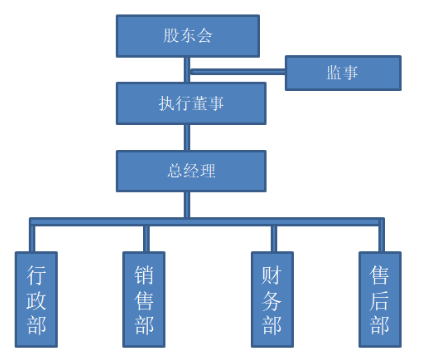 四、公司业务情况主要产品或服务内容公司主要产品分为两类：一是雷诺江铃新能源汽车销售；二是后市场服务。公司销售雷诺江铃新能源汽车同时为客户提供办理汽车上牌、维护保养、美容装潢、投保及理赔等与汽车消费相关的后市场服务。商业模式1、采购模式公司采购品类主要为整车和汽车零配件。作为汽车零售业的从业企业，公司采购的主要商品为汽车及其备件。根据公司与品牌整车生产商签订的汽车品牌授权经营合同，公司须直接向其采购销售所需的车辆、零配件等。2、销售模式在销售环节，由经过品牌授权方和公司专业培训的销售人员向客户介绍各类车型，安排试乘试驾，并由销售人员对客户的需求进行跟踪和回访，为客户提供优质合理的购车方案，并与客户洽谈成交事宜，当客户满意并确定购买之后，销售人员会协助客户填妥订单并引导客户预付全款或申请汽车消费贷款后，销售人员协助客户办理申请牌照、购买保险及缴交税费等其它手续。汽车交收后，店内的售后服务人员会向消费者介绍有关汽车维修养护服务的资料，并定期致电消费者跟进汽车使用状况并邀请客户来店进行汽车养护维修，公司实现汽车整车的销售和售后服务的持续跟踪。3、后市场服务公司为客户提供办理汽车上牌、维护保养、美容装潢、投保及理赔等与汽车消费相关的后市场服务。公司售后关爱部门定期致电公司整车客户，邀请客户来店进行汽车养护维修；售后销售顾问接待来店客户，按照流程办理养护维修服务。4、结算模式公司与上渠道和下游客户多通过银行和第三方支付结算。五、财务报表（一）资产负债表续（二）利润表公司报告期财务会计信息无虚假记载。六、公司经营目标和计划公司未来的经营目标是凭借区域服务优势和较强的市场把握力，公司努力发展成为内部管理规范、营销意识强、具有持续发展能力的一流汽车综合服务商。公司将结合汽车零售行业最新发展动态，积极掌握市场需求变化并在此基础进行针对性的服务创新同时努力进行人力资源建设以适应公司快速发展。重点举措：（一）品牌发展计划经过近几年的经营发展，公司已经在当地具有一定的知名度与影响力，公司将进一步完善企业宣传系统，加强自有品牌宣传，持续提高服务水平，打造自有的商业品牌。（二）加强人力资源建设公司坚持“人才兴企”的人才观，聚集了一批高素质的管理型人才，通过营造条件良好的平台，建立完善的客户管理及维修体系，促进企业团队的壮大，使企业得到高速发展。建立科学的人才培养机制，根据企业发展实际需要制定人才培养规划，做到优秀人才加强培养，紧缺人才抓紧培养，骨干人才重点培养，后备人才超前培养，形成多层次、多渠道、多形式的人才培养体系。（三）汽车后服务市场发展计划汽车后服务市场主要是指汽车销售之后，为用户提供的与汽车使用有关的各项服务，包括车辆养护、维修、配件更换、加装改装等。广义上的汽车后服务市场还包括汽车保险、汽车金融、二手车及汽车租赁等细分市场。从发达国家汽车消费市场的发展历程来看，随着汽车消费者对产品质量和服务要求的不断提高，汽车经销商能够依托汽车销售店为客户提供越来越多的汽车消费增值服务。在欧美发达国家，汽车后服务市场的利润在整个汽车产业链中高达60%左右，而我国却仅为20%左右，发展空间巨大。（四）管家式服务客户汽车体验感除了来源于汽车本身，更多来源于汽车后市场服务（汽车售后服务）。目前，我国汽车销售额占汽车总消费的比例偏大，服务比重偏小整体不如国外市场，我国汽车后市场服务具有巨大的发展空间（资料来源：中国汽车流通协会《2014年中国汽车市场年鉴》）。全方位管家式服务是汽车后市场服务的高级形式，而完善的售后服务网点是全方位管家式服务的基础，公司有志于打造汽车后市场服务生活圈。第三章	本次挂牌的有关机构1、推荐机构名	称：山东德金股权投资管理有限公司办公地址：威海市统一路409号508号法定代表人（负责人）：苏立红推荐经办人：苏立红 王茗茗电	话：175063043132、挂牌的股权交易机构名	称：齐鲁股权交易中心有限公司注册地址：山东省淄博市高新区柳泉路 125 号先进陶瓷产业创新园A 座 1617室电	话：0533-2778470 传	真：0533-27784703、股权登记托管机构名	称：齐鲁股权交易中心有限公司注册地址：山东省淄博市高新区柳泉路 125 号先进陶瓷产业创新园A 座 1617室电	话：0533-2778470 传	真：0533-277847挂牌公司：推荐机构：年	月	日公司、自由光指威海自由光汽车销售服务有限公司实际控制人指李阳光控股股东指威海阳光汽车销售服务股份有限公司齐鲁股交中心指齐鲁股权交易中心有限公司《公司法》指《中华人民共和国公司法》推荐机构指山东德金股权投资管理有限公司元、万元指人民币元、万元报告期指2020 年度、2021年 1-11月部门职责总经理1.主持公司全部业务工作。2.负责人员的使用、辞退、奖励、提拔等，报董事会审批；提出招聘意见，组织招聘实施，结果报董事长审批。3.根据公司年度计划的执行情况提出薪酬调配方案，奖金分配方案。4.负责公司的日常业务开展。5.完成董事会交办的其他事项。行政部1.负责公司采购和人事行政后勤管理工作。2.抓好物资管理和安全防火、防潮和卫生工作；做好废旧物资处理及再利用工作。3.负责组织管理体系的建立、实施与保持。4.组织内审工作，及时向总经理报告审核情况，并为管理体系改进提供依据和相关信息。5.组织制订目标、指标和管理方案。6.协助总经理进行管理评审，准备管理评审资料，向总经理报告管理体系绩效为管理评审提供依据。7.组织管理体系认证的外部联系工作。财务部1.负责公司财务日常核算、公司融资、涉税申报、核算工资等工作。2.作为公司财务方面的主管部门。3.负责公司内部外部财务相关问题的决策，并对公司日常运行情况进行监督检查。4.负责组织对财务数据的定期调查分析。5.按要求做好收发账务管理。6.根据公司生产经营要求，负责资金的筹措工作。7.根据财务制度做好资金调度，督促资金回笼，控制货款支付。销售部1.组织合同评审,并负责顾客满意度的调查与分析，将顾客的意见与建议及时与公司内部相关部门进行沟通，遇到问题及时采取措施，持续改进销售绩效。2.将本公司评价结果及改善建议知会各相关方。3.负责公司产品的市场开发推广、销售。售后部1.负责公司产品的售后服务。2.负责客户日常的维护管理，负责产品的监视和测量及不合格品的控制。3.负责客户的技术指导，负责产品使用过程中的技术顾问，回答客户的问题，帮助客户解决问题。4.负责建立健全技术档案管理制度资产2021年11月30日2020年12月31日2020年1月1日流动资产：货币资金16650.00短期投资应收票据应收账款1816706.501280247.50636033.50预付账款应收利息应收股利其他应收款存货待摊费用其他流动资产流动资产合计1833356.501280247.50636033.50长期投资：长期股权投资长期债权投资长期投资合计固定资产：固定资产原价减：累计折旧固定资产净值减固定资产减值准备固定资产净额工程物资在建工程固定资产清理固定资产合计无形资产及其他资产：无形资产长期待摊费用其他长期资产无形资产及其他资产合计递延税项：递延税款借项资产总计18333356.501280247.50636033.50负债和所有者权益2021年11月30日2020年12月3日2020年1月1日流动负债：短期借款应付票据应付账款预收款项应付职工薪酬应付福利费应付利润应交税金4145.414145.414145.41其他应付款793357.061246339.06665900.00预提费用预计负债一年内到期的长期负债其他流动负债流动负债合计797502.471250484.47670045.41长期负债：长期借款应付债券长期应付款专项应付款其他长期负债长期负债合计递延税项：递延税款贷项负债合计797502.471250484.47670045.41所有者权益（或股东权益）：实收资本（股本）1000000.00资本公积盈余公积 其中：法定公积金未分配利润35854.0329763.03-34011.91所有者权益（或股东权益）合计1035854.0329763.03-34011.91负债和所有者权益（或股东权益）总计1833356.501280247.50636033.50项目2021年1-11月2020年度一、营业收入553109.00644214.00减:主营业务成本减：主营业务税金及附加二、主营业务利润553109.00644214.00加：其他业务利润减：销售费用管理费用547018.00578394.70财务费用三、营业利润（亏损以“-”号填列）6091.0065818.30加：投资收益补贴收入营业收入减：营业外支出四、利润总额(亏损总额以"_"号填列)6091.0065819.30减：所得税费用五、净利润(净亏损以"_"号填列)6091.0063774.94